Prof. George Christou awarded the American Chemical Society 2019 ACS Award in Inorganic Chemistry 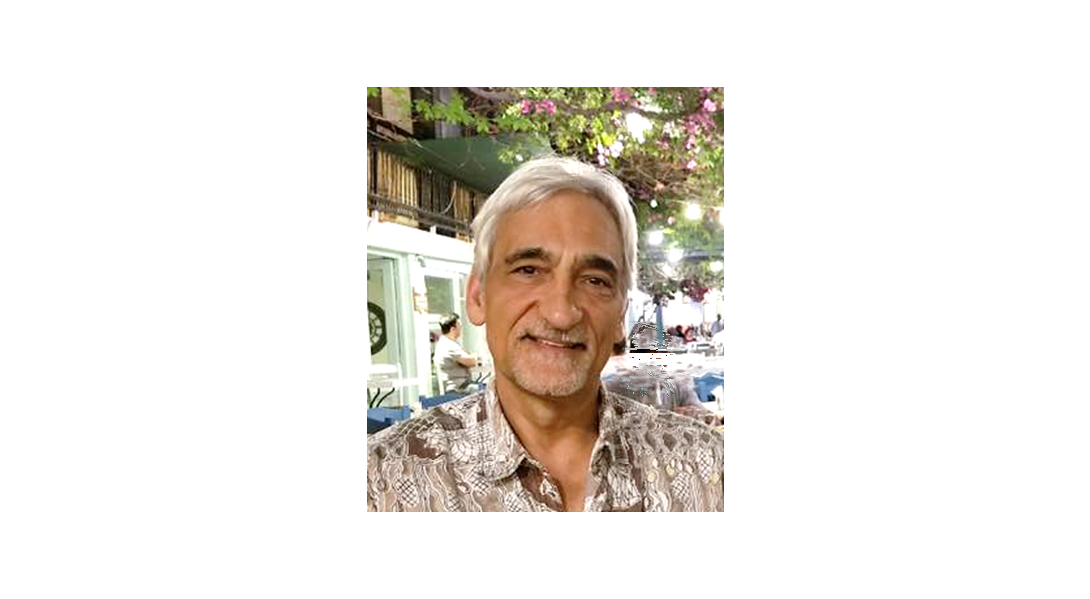 Distinguished Professor George Christou has been selected to receive the 2019 Award in Inorganic Chemistry from the American Chemical Society “for his pioneering work in magnetic metal-oxo clusters and discovery of numerous single-molecule magnets, many exhibiting unprecedented physical properties important to new 21st century technologies”.He will receive a monetary prize and certificate at the 2019 ACS national meeting in Orlando, Florida, on March 31 - April 4, during which there will also be a one-day award symposium in his honor. The ACS Award in Inorganic Chemistry is given every year to recognize “…outstanding research in the preparation, properties, reactions, or structure of inorganic substances. Special consideration (is) given to independence of thought and originality.”   Prof. Christou's research is in synthetic and physical-inorganic chemistry of the transition metals, and spans molecular nanomagnetism, bioinorganic chemistry, and supramolecular chemistry. 